АДМИНИСТРАЦИЯ НОВОТИТАРОВСКОГОСЕЛЬСКОГО ПОСЕЛЕНИЯ ДИНСКОГО РАЙОНАПОСТАНОВЛЕНИЕот 03.09.2018                                                                                                    № 350ст. НовотитаровскаяО включении в реестрмуниципальной собственности Новотитаровского сельского поселения Динского районамуниципального имуществаВ соответствии с Федеральным законом от 06.10.2003 № 131-ФЗ «Об общих принципах организации местного самоуправления в Российской Федерации», на основании статей 62, 63 Устава Новотитаровского сельского поселения Динского района, товарных накладных № 11 от 28.06.2018, № ОЛ00001195 от 07.10.2016, № 1042 от 08.08.2018 и в целях усиления контроля за сохранностью и эффективным использованием объектов муниципальной собственности Новотитаровского сельского поселения Динского района, п о с т а н о в л я ю:Включить в реестр муниципальной собственности, в раздел Администрация, муниципальное имущество согласно перечня (Приложение).Специалисту 1 категории финансово-экономического отдела (Грекова) внести изменения в реестр муниципальной собственности, в раздел Администрация, согласно перечня (Приложение).Контроль за выполнением настоящего постановления оставляю за собой.Постановление вступает в силу со дня его подписания.Глава Новотитаровскогосельского поселения							      С. К. КошманПриложениек постановлению администрацииНовотитаровского сельскогопоселения Динского районаот 03.09.2018 № 350ПЕРЕЧЕНЬ имущества, подлежащего включению в реестр муниципальной собственности Новотитаровского сельского поселения Динского районаНачальник финансово-экономического отдела						         А. А. Кожевникова№ п/пНаименование имуществаКоличествоСведения о балансовой стоимости имущества, в руб.Дата возникновения и прекращения права муниципальной собственности на имущество1Сетка футбольная115 000,0020182Насос СМ 125-80-315/4 с двигателем 22/1500168 930,0020183Светодиодная голова заливного света SHEHDS 7*12 Вт212 000,0020184Световая голова spot 60 Вт SHE-SpMH60W434 400,0020185Световая голова с двойным эффектом RGBV SHE-DSBB1010D 100 Вт215 600,002018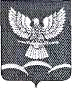 